ПАСПОРТ  ШКОЛЬНОГО  МУЗЕЯНазвание музея: историко-краеведческий музей                               МБОУ Фоминская основная                               общеобразовательная школа   Номер свидетельства музея: № 15715 от 17 марта 2015 года № 153Музей зарегистрирован: ГБОУ ДОД РО «Областной экологический цент учащихся»Профиль музея: историко-краеведческийДата открытия:    27 октября 2005 годаХарактеристика помещения:    3 комнаты,                         60,5 кв.м, теневые, не имеется хранилищаПредмет изучения: история хутора, района, школы, колхоза; выдающиеся личности, ветераны ВОВ хутора.Направления работы: поисково-исследовательская деятельность; учет и хранение фондов; экспозиционная деятельность; учебно-просветительская деятельность.Руководитель музея: Сухина Татьяна Владимировна,  стаж работы 36 лет, учитель истории и географии, высшей квалификационной  категорииАдрес музея: 346102, Ростовская область, Миллеровский район, х. Фоминка, МБОУ Фоминская ООШ, ул. Мира, 61Телефон школы:   8(863)85 54 3 45      Электронный адрес школы: fominskaya-oosh@yandex.ruРазделы экспозиции:«Уголок этнографии и старинных вещей»;«Уголок  истории села»;«Уголок истории школы»;«Уголок денежных знаков»;«История развитие колхозного движения в хуторе Фоминка»;«Уголок Боевой славы». Уголок этнографии и старинных вещей.Представляет собой крестьянскую комнату русской деревенской избы начала 20 века с мебелью, посудой, одеждой, постельными принадлежностями, предметами быта, различными изделиями ручной работы, а также орудиями труда.Наиболее ценными являются:- старинная посуда: кувшины, ложки, глиняные макитры;- чайная чашка из настоящего фарфора (конец 19 в.. 1880 г.);- прялка с чёсками;- старинные утюги, рубель;- старинные рушники, салфетки с вышивкой (начало 20 в.);- картины ручной работы;- простынь с вышивкой;- наволочка с пожеланием «Спокойной ночи»;- женский казачий наряд (более 100 лет);- свадебные платья из настоящего льна и китайского шёлка;- старинные иконы (конец 19- начало 20 века);- лукошко для рукоделия;- корзина для сева.Уголок  истории села.Представляет собой собрание материалов по истории образования и развития села Фоминки с начала 18 века и до нашего времени. Здесь имеются такие материалы:- альбом «История хутора  Фоминка»;- стенд «Из истории х. Фоминка»;- стенд «Гордость нашего села»;- альбом «Ветераны труда»;- альбом «Хлеб Донской нивы» с фотографиями женщин-трактористок;- фотографии села в разные годы;- коллекция грамот заслуженной труженицы села – Колесниковой О.И.- переписка с земляком Сальниковым Василием Митрофановичем, который окончил Фоминскую начальную школу в 30-е годы прошлого века, проживал в Кашарском  районе в селе Лысогорка. Учащимся зачитываются его письма на уроках истории, в которых он рассказывает о некоторых  исторических моментах жизни в нашем селе в детские годы.Особую ценность представляет фотография жителя Фоминки И.В. Лимарева с В.И. Лениным, сделанная в 1921 году на съезде горнорабочих.Уголок истории школы.Здесь находятся различные материалы по истории Фоминской школы;- фотографии выпускников всех лет;- старая школьная парта, перья, чернильница;- атрибуты школы и пионерской организации: пионерский галстук, знамя, горн, вымпел, бюст В.И. Ленина;-альбом «Ветераны педагогического труда»;- Почётные грамоты, свидетельства об окончании школы начала и середины 20 века;- материалы о директорах школы;-сведения об учениках, окончивших школу на «отлично».  История развитие колхозного движения в хуторе Фоминка.«К началу 1921 года в Донецком округе было зарегистрировано 6 коммун и 10 артелей» 9 Ростоблгосархив, оп. №1, лист 104. В Донецком округе одна из первых коммун была создана в хуторе Фоминке. Сельскохозяйственная коммуна получила название «Красный пахарь». Организатором и руководителем её была активистка Радугина.С 1921 по 1929 годы в селе существовала коммуна «Красный пахарь», затем в декабре 1929 года прошло общеколхозное собрание, на котором решили переименовать сельскохозяйственную коммуну в колхоз  «Стальной конь». Название колхоза «Стальной конь» просуществовало с 1929 по 1939 год .  Перед войной в 1939 году переименовали название колхоза «Стальной конь» в колхоз им. «18  Партсъезда». Не раз выходил победителем в соревнованиях, удостаивался районных Красных знамён.В музее имеется Устав  сельскохозяйственной артели «Стальной конь Фоминского сельсовета, Криворожского района, Северо-Донского округа, Азово-Черноморского края, 1936 г. гл. 1, стр. 1) 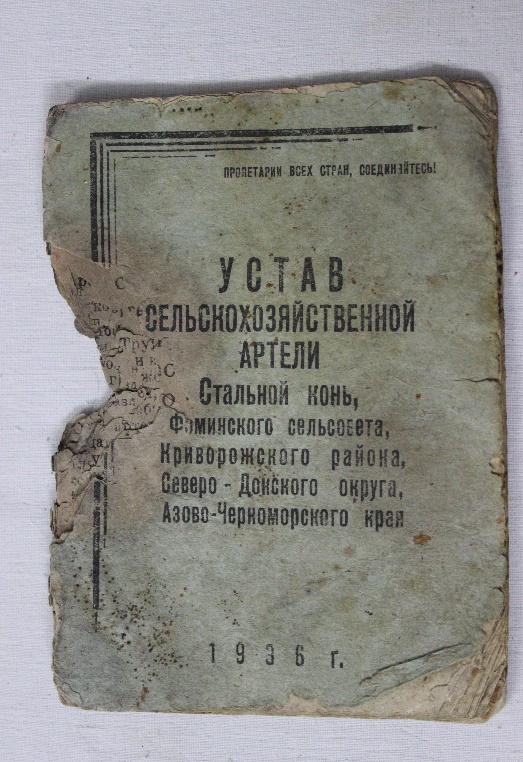 В 1942 году перед весной всё население было поднято на оборонительные работы. Валили лес, строили землянки для военного аэродрома. За время оккупации дважды организовывалась отправка фоминской молодёжи в фашистскую Германию. Но, по счастливой случайности, избежали ее.   Освобождение в хутор Фоминка  пришло 25 декабря 1942 года. В здании школы разместился госпиталь. Раненых было очень много с тяжелейшими ранениями и увечьями. Многие фоминские женщины ухаживали за ранеными, были сестрами милосердия.По словам очевидцев, самое тяжёлое время военных лет пришлось на 1943-1945 годы. Весной 1943 года надо было сеять. Техники почти не было, посевное зерно меняли на продукты. Работы велись в основном вручную. С  1939 года по январь 1958 год колхоз имени «18 Партсъезда». В него входил хутор Фоминка. В январе 1958 года колхоз «Большевик»  был ещё укрупнён, в его состав вошёл и колхоз «им. 18 Партсъезда». Колхоз «Большевик» на территории Первомайского сельского поселения (до 1965 года у нас в хуторе был Фоминский сельский Совет Криворожского района) просуществовал с января 1958 года по январь 1985 года.  Возглавлял его председатель по фамилии Попович. В результате укрепления хозяйства Фоминка стала бригадой №3 колхоза «Большевик». Наступили неспокойные и непонятные 90–е годы, на протяжении которых происходила смена руководителей колхоза. Колхоз стал работать со сбоями. Хутор Фоминка вышел из состава колхоза «Большевик» и был переименован в колхоз «Фоминский» в 1991 году. Колхоз «Фоминский» был переименован в ТОО «Фоминское». (Выписка из  протокола  №1 от 20.02. 1993 год).ТОО «Фоминское» переименовано в СПК «Фоминский» (Выписка из  протокола  №1 от 02.04. 1998 год). Председателем колхоза стал бывший управляющий, молодой специалист  - Кривомазов  Борис Григорьевич. Он руководил колхозом «Фоминский» 7 лет.СПК «Фоминский» переименован в ЗАО «Фоминская  Дубрава» (Выписка из  протокола  № 9, п.1 от 01.01. 2002 год). С 1997 по 2008 год председателем СПК «Фоминский» и ЗАО «Фоминская  Дубрава» был Шахов Пётр Александрович. Затем правили в ЗАО «Фоминская дубрава» Лемешев Сергей Иванович и Александров Сергей Александрович.Объявление о признании ЗАО «Фоминская  Дубрава» несостоятельным (банкротом) и открытии в отношении него процедуры конкурсного производства опубликовано в областной газете «Коммерсантъ»  01.03. 2014 года.  Уголок денежных знаков.Материалы нумизматики: коллекция монет (19-20 век), Здесь имеется коллекция старинных монет  с 1877 года, представляющих особую ценность.   Уголок Боевой славы.  Здесь хранятся гильзы от патронов, солдатские фляжки, полевая сумка командира, военные документы, фронтовые письма солдат домой, фрагменты оружия – сабля и штык-ножи времен Первой Мировой и Гражданских войн, часть ствола от немецкого автомата, каски  русских солдат, металлическая ложка  и др. предметы времён Великой Отечественной войны.-Широко представлена экспозиция, рассказывающая о земляках, участниках Великой Отечественной войны;- оформлен стенд «Они сражались за Родину»;- оформлен стенд «Герои-молодогвардейцы»;- оформлен стенд «Наш земляк – кавалер Ордена Славы – Москаленко Фёдор Михайлович»;- имеются два письма Фёдора Михайловича, его переписка с учащимися Фоминской школы, где он рассказывает о своей биографии и о своих боевых заслугах перед Отечеством;- три (подлинных) письма с фронта наших земляков;- альбом «Участники Великой Отечественной войны» с фотографиями;- альбом «Участники Афганской и Чеченской войн»;- переписка (ксерокопия) между архивно-поисковой группой «Броня» г. Саранска, Республика Мордовия и гражданином Нидерланды Ремко Рейдигом о том, где сообщается родственникам, жителям нашего села, Пивоваровой Анастасии Ивановне и Пивоварову Николаю Ивановичу о месте захоронения их отца – Пивоварова Ивана Петровича на советском Поле Славы в городе Амерсфорт. Концлагерь Амерсфорт, который находится в южной части города Амерсфорт, действовал в Нидерландах с мая 1941 до 1 марта 1943 года и с апреля 1943 до 19 апреля 1945 года.Особую ценность представляют:- подлинные письма с фронта;- коллекция документов на награды;- материал о кавалере Ордена Славы – Москаленко Ф.М.Музей располагает основными и вспомогательными фондамиМатериалы основного фонда представлены вещественными памятниками - это: орудия труда: деревянная лопата, рубанок, пила;предметы домашнего обихода и утварь: мебель, посуда, деревянное корыто (ночва) для замешивания теста, маслобойка, сито,  утюги, самовар, ухват, медный колокольчик, врубели, ческа, прялка, сундук, керосиновые лампы, подсвечник и другие предметы; предметы прикладного народного творчества: вышивки, занавески, воротнички, рушники;письменные материалы: печатные издания в виде журналов, газет, книг; старые  газеты;изобразительные материалы: картины, фотографии, значки, медали, марки; материалы нумизматики: коллекция монет (19-20 век), бумажных денег, облигаций;документы: паспорт, комсомольские билеты, профсоюзные билеты, партийный билет, удостоверения, мандаты;армейские атрибуты: солдатский ремень, пилотка, сапоги, каски времён Великой Отечественной войны; осколки снарядов, гильзы;комсомольские и пионерские атрибуты: отрядные флажки, знамя дружины, пионерский значок, пилотки, горн, вымпел; гипсовый бюст Ленина;предметы символики: знамя передовикам производства, победителям социалистического соревнования; фотографии и документальные материала по истории хутора Фоминка;фотографии и документальные материалы о развитии народного образования на селе;школьные грамоты (с 1970 года по 1984 год);грамоты колхоза  им. «18 Партсъезда», «Большевик»;Материалы вспомогательного фонда, созданные для замены подлинных памятников:материалы элементов крестьянской избы;фотолетопись школьных лет;исследовательские работы учащихся школы;фотографии и исследовательские работы о ветеранах Великой Отечественной войны;материалы экскурсий по экспозиции музея;воспоминания жителей села, ветеранов;письма, открытки;	 Имеющиеся собранные материалы соответствуют профилю музея. Фондовая работа в школе включает две непрерывно связанные между собой цели: сохранение и пополнение музейного фонда, и привлечение учащихся к осмысленной, целенаправленной познавательной деятельности.Темы экскурсий для учащихся:«История хутора Фоминка»,«Село Фоминка в годы войны»,«История развитие колхозного движения в хуторе Фоминка», «История школы в хуторе Фоминка»,«Наши знаменитые земляки».Мероприятия, проводимые в музее: экскурсии, общешкольные мероприятия:  День Победы, Уроки Мужества, внеклассные мероприятия.Актив музея:оформители – Плешкан Анастасия, Прибыткова Валерия;фотокорреспонденты – Банников Егор,  Насруллаев Гасан;экскурсоводы – Лебедева Виктория, Колесникова Екатерина, Бурховетских Алексей.Общий фонд музея (на 24.09. 2020 г.) - 1178 экземпляровСостояние безопасности музея: форма охраны и противопожарная системаФорма охраны - сторожевая. Имеется противопожарная сигнализация.